Заслушав доклад заместителя  Главы муниципального образования «Кардымовский район»  Смоленской области Дацко Д.С., Совет депутатов Кардымовского городского поселения Кардымовского района Смоленской областиР Е Ш И Л:Внести в решение Совета депутатов Кардымовского городского поселения Кардымовского района Смоленской области от 27.12.2022 № Ре-00026 «О бюджете Кардымовского городского поселения Кардымовского района Смоленской области на 2023 год и плановый период 2024 и 2025 годов» (далее – решение) (в редакции решения от 16.02.2023 № Ре-00003) следующие изменения:	           1.1. Внести изменения в приложение № 6 «Прогнозируемые безвозмездные поступления в бюджет городского поселения на 2023 год» и изложить его в новой редакции (прилагается).            2. Настоящее решение вступает в силу со дня его подписания Главой муниципального образования Кардымовского городского поселения Кардымовского района Смоленской области.3. Настоящее решение опубликовать в газете «Знамя труда» - Кардымово, приложения к решению разместить на официальном сайте Администрации муниципального образования «Кардымовский район» Смоленской области.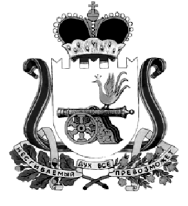 СОВЕТ ДЕПУТАТОВ КАРДЫМОВСКОГО ГОРОДСКОГО ПОСЕЛЕНИЯ КАРДЫМОВСКОГО РАЙОНА СМОЛЕНСКОЙ ОБЛАСТИР Е Ш Е Н И Еот   30 .03.2023             № Ре-00005О внесении изменений в Решение Совета депутатов Кардымовского городского поселения Кардымовского района Смоленской области от 27.12.2022           № Ре-00026 «О бюджете Кардымовского городского поселения Кардымовского района Смоленской области на 2023 год и плановый период 2024 и 2025 годов»СОВЕТ ДЕПУТАТОВ КАРДЫМОВСКОГО ГОРОДСКОГО ПОСЕЛЕНИЯ КАРДЫМОВСКОГО РАЙОНА СМОЛЕНСКОЙ ОБЛАСТИР Е Ш Е Н И Еот   30 .03.2023             № Ре-00005О внесении изменений в Решение Совета депутатов Кардымовского городского поселения Кардымовского района Смоленской области от 27.12.2022           № Ре-00026 «О бюджете Кардымовского городского поселения Кардымовского района Смоленской области на 2023 год и плановый период 2024 и 2025 годов»СОВЕТ ДЕПУТАТОВ КАРДЫМОВСКОГО ГОРОДСКОГО ПОСЕЛЕНИЯ КАРДЫМОВСКОГО РАЙОНА СМОЛЕНСКОЙ ОБЛАСТИР Е Ш Е Н И Еот   30 .03.2023             № Ре-00005О внесении изменений в Решение Совета депутатов Кардымовского городского поселения Кардымовского района Смоленской области от 27.12.2022           № Ре-00026 «О бюджете Кардымовского городского поселения Кардымовского района Смоленской области на 2023 год и плановый период 2024 и 2025 годов»Глава муниципального образования Кардымовского городского поселения Кардымовского района  Смоленской области                                                           А.В. Голубых